令和２年度　新潟県受託事業訪問看護従事者研修会（管理編）オプションセミナー「訪問看護における家族看護」開催要項１　ね ら い訪問看護管理に必要な知識・技術を学び、安全で質の高い訪問看護の在り方を考える。訪問看護における実践できる家族支援の基礎知識を学ぶ。２　主　　催　　公益社団法人新潟県看護協会（訪問看護推進課）当該事業は新潟県からの委託により当協会が実施する３　会　　場　　新潟県看護研修センター　　　　　新潟市中央区川岸町2-11（℡　025-265-4188）４　対 象 者　　新潟県内で訪問看護に従事している管理者およびスタッフ在宅ｹｱおよび介護保険施設等に勤務する職員（理学療法士・作業療法士・介護支援専門員・薬剤師・(管理)栄養士・介護福祉士等）　　　　　　　　　定員45名５　開 催 日　　令和3年3月13日（土）６　開催時間　　9：40～15：457　プログラム　　 別紙１参照８　経　　費　　資料代等　会員１名500円　非会員1名1,000円9　受講申込方法　１）WEBで申込む。新潟県看護協会HP「教育研修検索システム」の研修申込フォームに　　　必要事項をもれなく入力して申込みください。２）書式で申込む。所定の申込書（様式１）。必要事項をもれなく記入して申込みください。（研修計画冊子よりｺﾋﾟｰ、もしくはHPよりﾀﾞｳﾝﾛｰﾄﾞ）＊いずれの場合も申込者が複数の場合は必ず優先順に記入して下さい申込先　〒951-8133　　新潟市中央区川岸町２丁目１１番地新潟県看護協会「訪問看護・管理編」係郵送、もしくはFAX：０２５－２３３－７６７２で申込みをする。＊申込締切時点で会員手続きを完了していない場合は、非会員の受講料となります。11　申込締切　　令和2年12月21日（月）～　令和3年1月15日（金）　　　　　　　　  ＊申込締切後の受講取り消しは、月末営業日まで受付けます。12　受講可否の通知締切りから10日以内に受講できない方にのみ連絡いたします。連絡が無い場合には受講可能です。（詳細は教育研修計画をご覧ください）申込締切月の翌月初めを目途に発行（「払込取扱票」を同封します）　　　受講決定書と払込取扱票がお手元に届いた時点で取り消しはできません。13　そ の 他１）3月13日（土）は9：40からオリエンテーションを行います。受付は9：00から9：30までに済ませてください。２）昼食は各自ご準備いただき、ごみ類はお持ち帰りください。研修会場内は飲食可能です。３）都合により講師及び研修日時の変更がある場合があります。変更の際は新潟県看護協会ホームページでお知らせいたします。http://www.niigata-kango.com/14　問合せ先　　新潟県看護協会 訪問看護推進課 TEL：025-265-4188　FAX：025-233-767215　会場への道順略図【新潟県看護研修センター】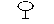 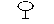 ※会場には駐車スペースがありません。また、県立がんセンター新潟病院の駐車場への乗り入れは迷惑となりますので、必ず公共の交通機関をご利用ください。　　・JR：新潟駅より越後線で白山駅下車　南口出てすぐ　　・バス：新潟駅万代口より（Ｂ１：萬代橋ライン　青山行）→白山駅下車　徒歩３分